KONWALIE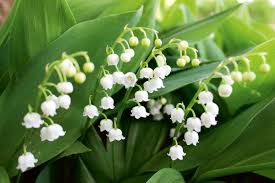 ZAWILEC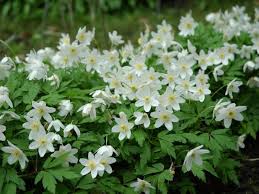 KROKUS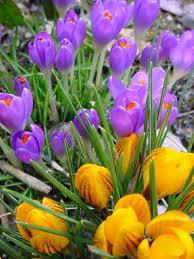 PRZEBIŚNIEG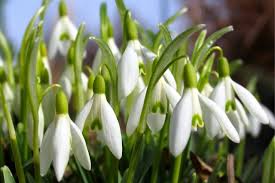 PIERWIOSNEK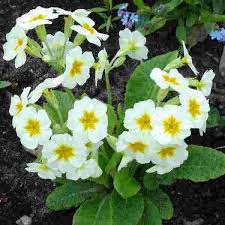 